    Liceo Parroquial San Antonio Viña del Mar, región de Valparaíso 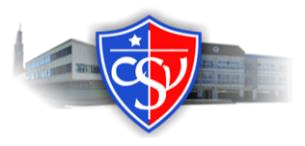 Modificación a la Ley específica de los combustibles                                    Viña del Mar, Junio de 2017 CARTA DE PATROCINIO Yo, Clemira Pacheco Rivas  Diputado de la República, a través de la presente carta quisiera manifestar mi apoyo a la “Modificación a la Ley específica de los combustibles”, propuesta por el Liceo Parroquial San Antonio de Viña del Mar, participantes del Torneo Delibera 2017. Sin otro particular, se despide atentamente 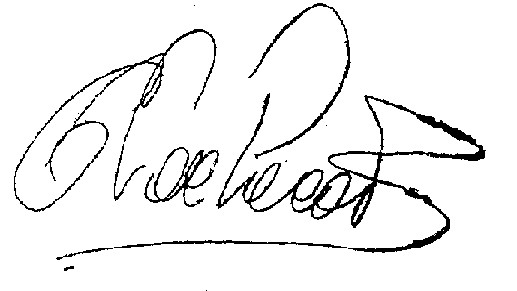                             ________________________________________________                                                                   CLEMIRA PACHECO RIVAS H.D. de la República Distrito 45 